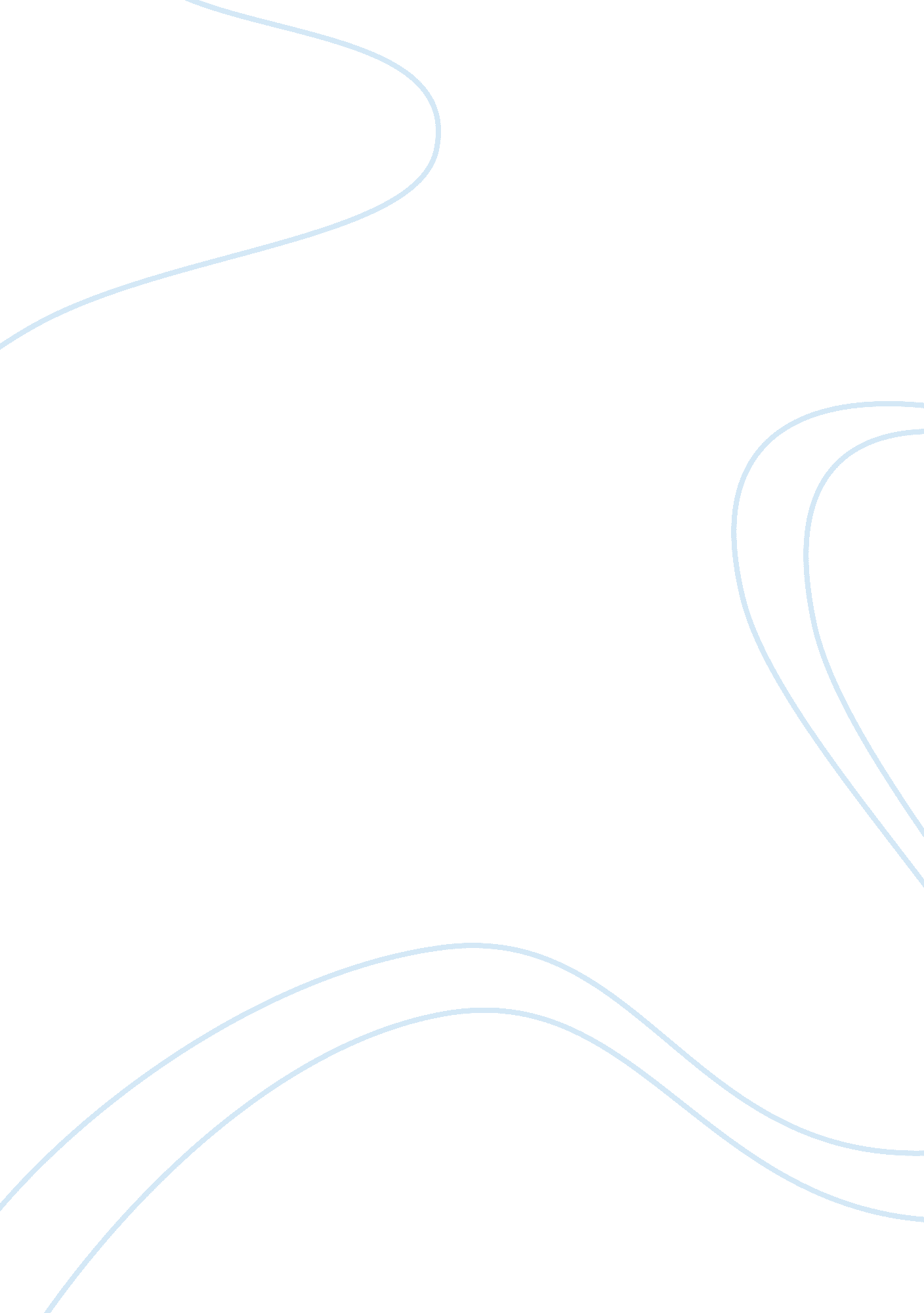 Having positive attitude is vital education essayLife, Emotions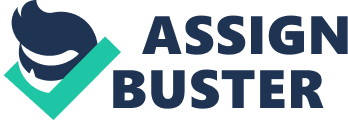 I would wish to lucubrate deeply about my positive attitude. Having positive attitude is critical. This leads to a motivated acquisition squad, a comfartable workenvironmentand besides happy personal life. It is difficult to happen a scenario which a individual with positive attitude and full of regards been scolded. No negative or bad attitudes make my personal life great. I socialized with my household with happy and respectful ideas which motivate themself to portion their felicity with me and others. With my attitude keeps people around me in a good temper. This characteristic makes me to pull off the tense state of affairss during my survey session particularly when I have task to finish my assignment before due day of the month. Being positive motivates and encourages others to be compliant and respectful. Besides, a positive attitude will be good in my acquisition squad because it will advance teamwork and friendly relationships. I think that a happy, friendly squad will be more productive than a squad that argues and disagrees. Biologically, my blood group is B positive ( B+ ) and this may reflect me to be positive. My 2nd strength is forbearance. It is so much nicer to cover with people that are patient. Patient people do non disrupt others, but alternatively they listen and are helpful. In my personal life, I have an autistic nephew who requires tonss of forbearance. Being autocratic, angry, and snappy will merely do my nephew reasoning backward and go really hard to manage. I must speak easy to him and reiterate myself several times so that he will understand me. In my survey environment, it is besides imperative that I am patient. I deal with difficult and hard assignment inquiry. Each inquiry has their ain grade of troubles. Therefore, I need to suppress each of the inquiries with my best reply and support it with sensible grounds. I patiently search for the articles sing several subject and supply my best reply to guarantee myself acquiring great consequence in my survey. In add-on, forbearance is a must when take parting in a squad environment. When many people get together in a squad, things frequently progress quickly and sometimes acquire sloppy or misunderstood. Using forbearance will keep consistence, accurateness, and organisation. After describe the strength of myself I must now convey that I have failings. I am non ace homo, nor a perfect individual. My failings frequently frustrate and challenge me, but my positive attitude forces me to rectify and suppress my failings. The failing which I can establish in myself is public speech production. I get really nervous. The mark is my custodies get dank and get down to sudate. Droplets of H2O appear on my face and I mumble my words when I start to talk in forepart of big group of people. This job does non give a immense impact in my personal life nor will it impact my online acquisition squad, but it does impact my day-to-day responsibilities at college. I speak with others particularly my friends sing general cognition and household members that are incarcerated. I am told that my jitteriness does non demo, but before and during every address I feel my custodies shake, my pess get dank, and my face perspiration. Over the old ages, I have fought this conflict of public speech production by making many things. First, I completed a college degree English category. Second, I completed a college degree speech category. Recently, I am taking and English tuition category to heighten my communicating accomplishment and widen my English vocabulary. My 2nd blind topographic point that I must acknowledge is the deficit of organisation accomplishment. I organize my assignment documents by fliping them on my survey desk and shut the door so I will avoid myself to look at them. I largely fear of my computing machine room. It is difficult for me to happen my belonging particularly in my survey room because of my unorganised attitudes. When assignment season arrives, it will be a catastrophe. The laxation in organisation lengthens the clip to finish those assignments. I frequently lose my of import notes and my framework paper. This affair requires me to carry through my undertaking twice the existent clip needed. I lose my valuable clip which I can busy that cherished clip together with my household. Besides that, this will earnestly impact my larning squad. Before it acquiring much terrible, I have to better my demeanor to be a better organise individual. I will non scare up myself when I see documents incorporating college assignment. A desk together with registering cabinets and a twenty-four hours contriver calendar will be the suited tools to assist me to get the better of my job. The frights of my bad consequence in my sheepskin degree recognize me that organisation accomplishment is important to win in my survey and any range of my life. I have strengths and I have failings. I have taken a good expression at myself in the mirror and I know I am the lone 1 that can assist me suppress my failings and better my strengths. I am proud of my positive attitude and forbearance which are my strengths. In add-on, I am motivated to better my public speech production and organisation accomplishments so I can concentrate on other of import issues, such as finishing my instruction. My strengths give mehappinessand motive to assist others and my failings are merely every bit weak as I let them be. I do take to go a instructor was non a determination made immediately. This declaration was a acme of a procedure of recoil about what I wanted to accomplish in my life. I make a determination to be in instruction line because I convinced this is the most important maps pattern in our civilization today. The ability to alter and better the universe to be a better topographic point to populate starts from the attempt and thought given by instructors. I hope to heighten both my personal and professional accomplishment during the procedure of learning. Bing a baronial profession is my primary way with the hope that I will be counted among successful hereafter instructors imbues others. Many dramatic instructors that teach me do go my function theoretical accounts and heroes. In secondary school and college, I began to recognize that amazing instructors have their typical accomplishments that I need to larn. Following their illustrations can do me to go person in the society. Good at elucidate content of a topic, house and patient towards pupils, ever be just among pupil, puting high and realistic outlooks, have the accomplishment to advice and motivate others are some of the index needed to go a great instructor. From the characteristic listed, I intend to catch them all in order to go a fantastic instructor. Somehow, I do recognize that my instruction accomplishment will boom as I work on my ain cognition, experiences, values and strengths. I want pupil to analyze in a comfy and safe environment. Therefore, it will increase their self-esteem. High degree of self-pride will assist the pupil strive to accomplish their ends. Helping them to makes theirdreamscome true will be the of import function that I need to transport. I will hold the chance of configure proactive hereafter parents and member of society. I do frequently inquire myself, what a better occupation it could be instead than being a instructor after naming all those grounds. The reply is none. It will be a immense part from me for the society. I can make an ambitious society and I am proud with the chance given to me. During my undergraduate plan late in University of Wales, United Kingdom, A I am taking ComputerScienceclass. This will assist me to double maestro myself both in InformationTechnologyand learning. Most of the minor categories that I enrol are communicating and psychological science, which would assist me in my calling as a instructor. Other than that, I do besides learn in a private tuitions centre as my portion clip occupation. During that clip I besides spent considerable sum of clip detecting schoolrooms. With strong instruction background and the broad scope of experience that I gain in schoolroom, I realize that learning will be the most suited calling for me. `` Razin you 're an dreamer '' this is been told to me. I want to give my best service for everyone. I set high aim as a instructor and set 1000s of attempt to carry through it. Therefore, it gives a good illustration to my pupils that if we put attempt we can make our ends. My pupil will larn, understand and construe into existent life all the cognition which I thought them in category. I want to do my pupils wonder what they are larning. Make them inquiry, think critically, write, read and maintain on reading. By this they will widen their cognition. A superb instructor is non merely merely explain and demonstrate instance survey to their pupil but person who inspires. This cherished characteristic create an first-class instructor and drive them extra mile farther than others. A great instructor will explicate inquiry been asked by their pupil and do them to the full understood and non allow their pupil walk off in uncertainty. Brainstorm will be the best tools used by extraordinary instructor to convey peculiar lesson program if the pupil did non understand and the lesson period terminals. He or she would believe, `` How am I traveling to explicate this peculiar construct to my pupil and they need to understand clearly what am I learning? '' This type of instructor I intend to be. Ability to animate others is non merely a gift or an chance but it 's a challenge. Presently, we can see that there are 1000s of pedagogues still with their old head set and do non like to accept this challenge. This serious affair demand to be alteration. Nowadays, pupils been forced to school. Most of the times, pupil will believe that larning is non their chief precedence but instruction is instructors occupation. Students ever learn but may non the same as lesson Teach by their instructor. An first-class instructor will non merely expert on their field but cognizant with current issues and fix themself to learn `` something '' else. There are something prove to be more valuable than cognition itself which is ethical motives and character. I want to animate the kids who will stand for the hereafter of our great state. I believethat, the clip I set my end there will be the obstructions to halt me accomplishing it. The most common barrier to making my potency is my mentality. What and how I think about myself and what I wish to accomplish. I limit myself by the negative ideas I think and say to myself. If you think and believe that you can non carry through something, so that will come true and you will neglect. However, when you think that you can carry through a undertaking or get the better of a state of affairs, and you put in the attempt, you will win. Remember you ca n't merely trust something will come true, or merely state to yourself I will win, I will win and things will go on - you have to take control and take action. I frequently hear people say they have failed in the yesteryear or things have non worked out for them so they are bound to neglect if they try once more. This is merely an alibi. Because you failed in the yesteryear does non intend you will neglect once more. You should believe of things that happened in the yesteryear in footings of what you can larn from them. See everything as feedback instead thanfailure. What will brooding on past events achieve for you? Will it do you better? Will it function to do you experience worse? Think about this. The yesteryear is merely good so we can larn from our errors - it serves really small other intent. The yesteryear is over and done with we ca n't alter it, merely learn from it. Negativity can truly halt you from making your possible. Believe it or non negativeness is more prevailing than positiveness. Negative influences are all around - in the newspaper on the wireless and on Television. Not merely this sometimes we get negative messages from household, friends, and colleagues who are stuck in a negative mentality and believe they are assisting you by '' being realistic '' when in fact they are non assisting at all. Mixing excessively much with these people will merely function to convey you down, instead than raise you up. The best thing you should make when making your potency is to environ yourself with like-minded people who are besides endeavoring for success. Positive successful people like to assist other people achieve success excessively. Having positive support is really of import. One thing that stops many people from making their potency and being successful is that they lack a program. I am ever amazed at how people can be after their summer vacations for months, yet when they are asked what plans they have for life and what ends have they set they merely look at you with a clean face! Too many people go through life merely taking what is handed to them. They let others make their determinations for them. Never do they put out ends and program for the hebdomads or months in front. It is indispensable that you take the clip to put out ends, figure out how to make those ends, and do a timeline for success. This procedure is vitally of import but is frequently ignored. Sample of Personal Development Plan Name Muhammad Razin Bin Amir Hamzah Course Title Cardinal Life Long School University of Wales, United Kingdom Degree Bachelor in Computer Science Where am I now? Study in University of Wales, United Kingdom. What do I desire to carry through? Complete my survey in Computer Science. How do I accomplish it? Study smart with proper survey methodological analysis. Create head map. What might halt me? Indolent to make alteration. Do non pay attending during lesson. Time Scales Start Date End Date Remarks Short Term ends 3 SEPTEMBER 2012 3 SEPTEMBER 2014 Achieve first category award in my degree degree. Long Term ends 4 SEPTEMBER 2014 4 SEPTEMBER 2024 Accomplish my aspiration to be a lector or high school instructor. 